基隆市成功國小111學年度教師晨會報告事項時間：111年11月22日處室：學務處報告事項：◎學務主任1.本週三11/23早自習為4-6年級班會。2.本週三11/23下午基隆市國民教育輔導團111學年度第一學期國小議題輔導小組巡迴到校服務，請本校性別平等委員踴躍報名參加「性別平等」議題研習，時間為13：30~16：30，研習序號3635764，詳細公文請參閱校網-最新消息序號4844。◎生教組長1.【週三】11/23早自習為4-6年級的班會時間，班會主題為「如何防範一氧化碳中毒」，會議紀錄及參考資料已預先發放，當天生教組會到班上拍照，煩請老師指導學生將班會主題或流程書寫於黑板，以利拍成果照時能照到班會主題。會議記錄請於11/30前交回生教組。2.本週一、三跆拳道社團因教練帶隊參加全國比賽，暫停上課一次，教練在上週上課已經將通知單釘在學生聯絡簿上，也請導師協助，本週一、三讓學生跟著班級路隊放學。3.近日發現有學生攀爬英語教室門口（操場旁邊）往二樓樓梯的欄杆（低年級跟高年級都有），麻煩老師再次叮囑學生，欄杆勿攀爬、也不要將身體重心倚靠欄杆上。【童軍社團】 童軍團-【本週二】11/22午休請學員到【學務處】集合練習◎體衛組長1.據打掃廁所的導師反應，廁所工具間裡的瓶罐被他班學生攜出並破壞，甚至將破壞後的物品丟棄到馬桶裡，造成馬桶堵塞，另外也有看到午餐發放的水果被丟棄廁所裡，請各班老師提醒學生勿亂丟物品或食物在廁所或馬桶裡，以免造成公物的損壞及打掃廁所班級的困擾。2.本週六為選舉日，本校資源回收室將外借區公所辦理選務工作，應區公所要求必須於週四前清空，故本週二(11/22)為選舉日前最後一次回收，本週四(11/24)資源回收暫停一次，下週起恢復正常。◎輔導行政配合111年11月16日基市動防字第1110002308號公文辦理，為達到動物保護觀念從小扎根，並推廣動物保護教育及相關政策宣導之目標，因此發下基隆市動物保護防疫所製作之「動物保護手冊」一份。1.煩請四五六年級導師協助將手冊發給班上學生，1人1本。2.另協助提醒並鼓勵學生讀完手冊內容，於111年11月28日18:00前
進入活動網址填寫問卷，全數答對者即有機會參加抽獎，獎品為造型貓掌杯1個（限量100個）3.活動網址 https://forms.gle/behpuJE8vKJGjybHA另附上活動QRCode，可掃描參加有獎徵答，若導師有需要網址的貼條，請知會學務處。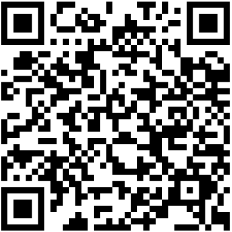 